Priorities for the WeekWeekly Calendar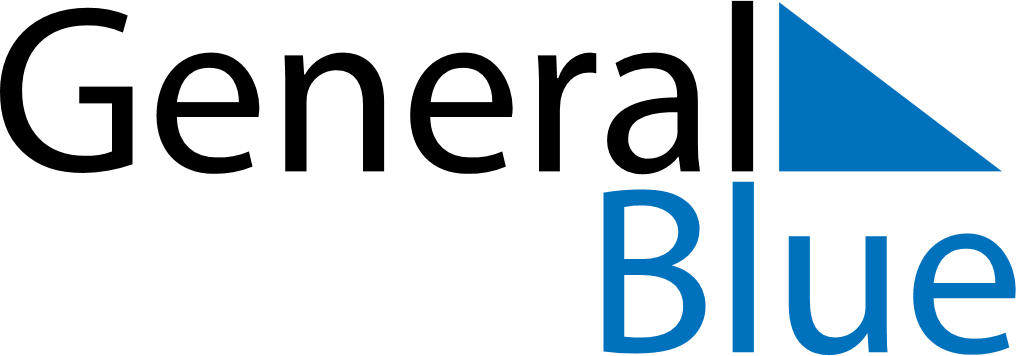 April 5, 2027 - April 11, 2027Weekly CalendarApril 5, 2027 - April 11, 2027Weekly CalendarApril 5, 2027 - April 11, 2027Weekly CalendarApril 5, 2027 - April 11, 2027Weekly CalendarApril 5, 2027 - April 11, 2027Weekly CalendarApril 5, 2027 - April 11, 2027Weekly CalendarApril 5, 2027 - April 11, 2027Weekly CalendarApril 5, 2027 - April 11, 2027MONApr 05TUEApr 06WEDApr 07THUApr 08FRIApr 09SATApr 10SUNApr 116 AM7 AM8 AM9 AM10 AM11 AM12 PM1 PM2 PM3 PM4 PM5 PM6 PM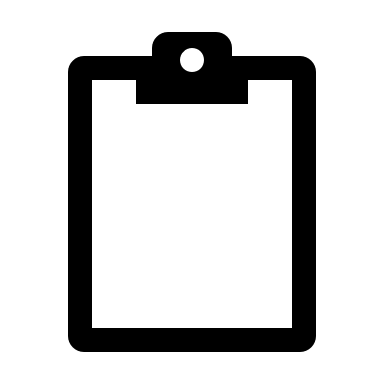 